ŠKOLNÍ VZDĚLÁVACÍ PROGRAM PRO ŠKOLNÍ DRUŽINUpři ZŠ a MŠ Prosetín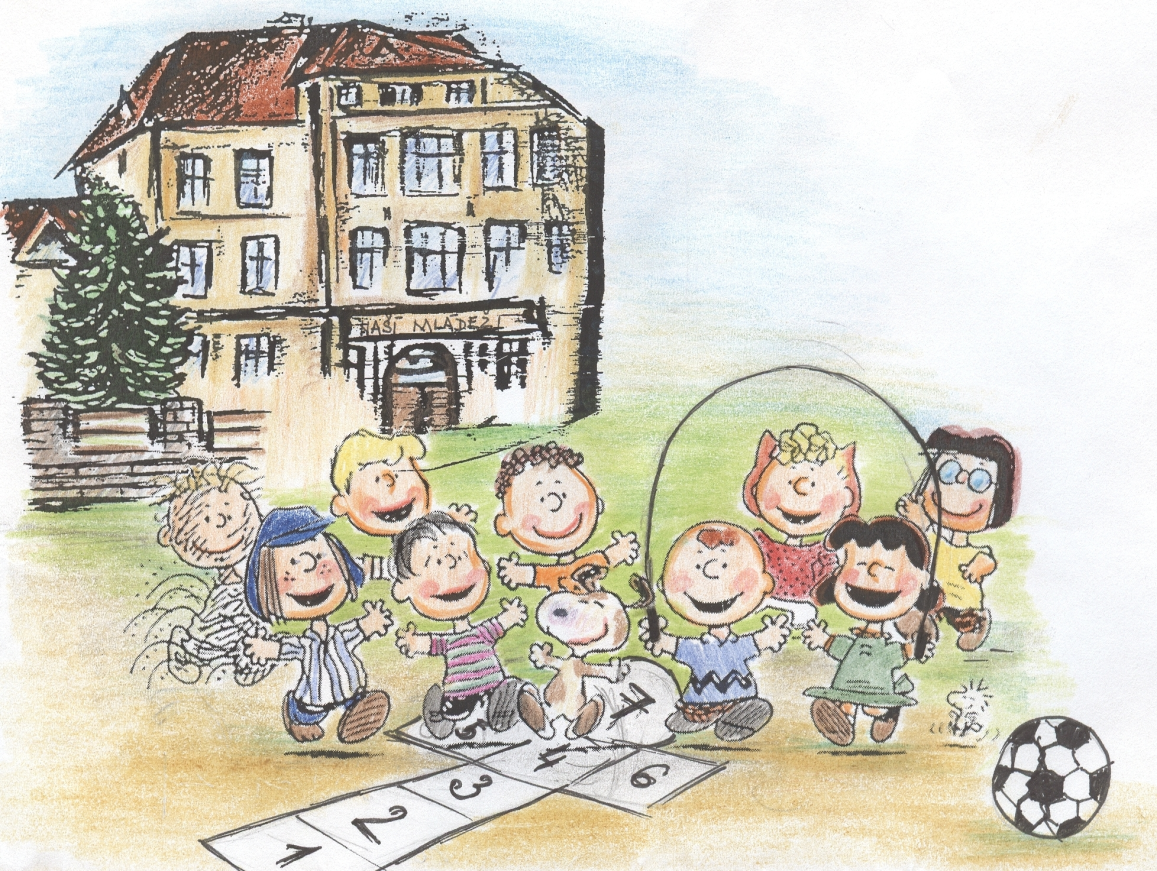 Příloha č. 5  Školního vzdělávacího programu         pro ZŠ Prosetín 	 Platnost: od 1. 9. 2007Identifikační údaje Kontakty:Telefon ZŠ: 			 469 350238, 731 350 238Telefon do školní družiny:	 602 711 652E-mailová adresa: 		 jana.siklova@zsmsprosetin.cz     				 veronika.marboe@zsmsprosetin.czElektronický systém EdookitŘeditelka školy:Mgr. Jaroslava MatrasováVychovatelky: 2 vychovatelkyNázev školního vzdělávacího programu:Školní vzdělávací program pro školní družinu při ZŠ a MŠ ProsetínPlatnost: od 1. 9. 2007Zpracovala:  Lic. Jana ŠiklováObsah1.	       Charakteristika školského zařízení	41.1	Charakteristika školní družiny	41.2	Materiální a ekonomické podmínky	41.3	Personální podmínky	41.4	Charakteristika dětí	41.5	Psychosociální podmínky	41.6	Spoluúčast rodičů	51.7	Velikost a vnitřní organizace	51.8	Řízení školní družiny	51.9	Bezpečnost a ochrana zdraví	52.	       Vzdělávání ve školní družině	62.1	Formy vzdělávání	62.2	Cíle vzdělávání	63.	      Charakteristika vzdělávacího programu	64.	      Obsah vzdělávání, vzdělávací oblasti	64.1	Člověk a příroda	64.2.      Lidé kolem nás	74.3.	Člověk a čas	84.4	Člověk a jeho zdraví	84.5.         VZDĚLÁVACÍ OBLASTI V ČINNOSTECH ŠD	94.5	Celodružinové akce	95.	   PODMÍNKY PRO VZDĚLÁVÁNÍ ŽÁKŮ SE SPECIÁLNÍMI VZDĚLÁVACÍMI                       POTŘEBAMI, ŽÁKŮ NADANÝCH, ŽÁKŮ SOCIÁLNĚ ZNEVÝHODNĚNÝCH…96.           PODMÍNKY PŘIJETÍ, PRŮBĚH A UKONČENÍ VZDĚLÁVÁNÍ ……………..…… 97.           ANALÝZA ŠD ……………………………………………………………….…………… 98.	     Hodnocení v ŠD	119.          PŘÍLOHY             Příloha 1:   VNITŘNÍ ŘÁD ŠKOLNÍ DRUŽINY ……………………….…………………….………….. 11Charakteristika školského zařízení Charakteristika školní družiny	Naše školní družina je umístěna v podkrovních prostorách školní přístavby a je v provozu od  r. 1998. Střešní okna prosvětlují prostor, který skýtá široké využití při volnočasových aktivitách. Velká herna je díky stavebnímu uspořádání ještě námětově rozdělena na šest menších přehledných hravých koutků. Prostory splňují estetická kritéria, výzdoba je mobilní a po celý školní rok se na ní podílejí žáci.	K činnostem využíváme i ostatní prostory ZŠ např. tělocvična, učebny s interaktivní tabulí, školní zahradu i obecní hřiště. Stravování dětí probíhá ve školní jídelně ZŠ Prosetín v téže budově.Materiální a ekonomické podmínky	Družina je vybavena poměrně velkým množstvím stavebnic, stolních her. Máme též vlastní malou knihovničku a drobné sportovní náčiní (slackline, psychomotorický padák, míče, švihadla, skákací gumy, kuželky, kuličky, pálky). Velkým plusem naší ŠD je vlastní klavír hojně využívaný při hudebních činnostech, besídkách apod. Dalším prostorem k využití volného času dětí je malá odpočinková místnost sloužící zejména ke klidovým činnostem i s možností využití audiovizuálních pomůcek jako je televize, rádio s CD přehrávačem. K výtvarným činnostem je využíváno též multifunkční kopírovací zařízení.	K našemu vyžití též slouží školní tělocvična. K uskladnění pomůcek a výrobních materiálů je k dispozici malý kabinet. Hygienické zázemí tvoří dvě samostatné toalety s umyvadly. V případě příznivého počasí některé z činností probíhají na přilehlé školní zahradě a hřišti.	Prioritou naší školní družiny je vhodné využití volného času a aktivní odpočinek po vyučování. Žáci mají též možnost docházet do zájmových kroužků i mimo školní družinu.Personální podmínky	V našem zařízení pracují dvě vychovatelky, které dovedou projevovat vřelý vztah k dětem a které mají dostatek zkušeností, organizační a motivační schopnosti. Znají a umí řídit širokou škálu činností přiměřených věku žáků. S dětmi s přiznanými podpůrnými opatřeními pracují asistentky pedagoga. Průběžně si doplňují vzdělání akreditovanými vzdělávacími akcemi v rámci DVPP a samostudiem.Charakteristika dětí	Do školní družiny jsou přihlášeny děti pouze 1. stupně ZŠ. Jedná se o děti z Prosetína a spádových obcí.Psychosociální podmínky	Vychovatelky ŠD se snaží o navození příjemné, přátelské atmosféry a příznivého sociálního klimatu – otevřenost a partnerství mezi dětmi v komunikaci. Děti jsou vedeny ke vzájemné úctě, toleranci a empatii, dále ke spoluúčasti na plánování a celkovém chodu zařízení Jedním z prostředků je např. pomoc starších dětí mladším při hrách a organizaci zájmových činností.	Jednou z  priorit je také vytváření pohodového prostředí, aby se děti cítily bezpečně a spokojeně, byly chráněny před násilím, šikanou a dalšími patologickými jevy. Projevy rizikového chování jsou řešeny včas, za informovaností všech zúčastněných, případně i rodičů. Jsou respektovány potřeby dětí i jednotlivců. Organizovaná činnost vychází ze zájmů dětí a je podporována motivujícím hodnocením. Spoluúčast rodičů	Rodiče jsou průběžně informováni o činnosti ŠD a účastní se některých akcí pořádaných ŠD. Naším cílem je spoluúčast rodičů na činnosti ŠD ještě více posílit.Velikost a vnitřní organizace	Školní družina se skládá ze dvou smíšených oddělení (1. - 5. tř.). Obě oddělení pracují současně v podkrovních prostorách školní přístavby. Organizace a provozní doba je stanovena samostatným řádem ŠD.Řízení školní družiny	Činnost školní družiny řídí zástupce ředitelky školy, který eviduje pracovní dobu vychovatelek, doporučuje účast DVPP, kontroluje vedení dokumentace, koordinuje činnost vychovatelek podle plánu činnosti a potřeb školy.	Režim dne je stanovený s ohledem na psychohygienické podmínky. Jeho uspořádání dává možnost pružně reagovat na individuální potřeby žáků. V průběhu dne lze tedy organizaci činnosti přizpůsobit neplánované situaci v družině. Pobyt žáků v družině provází řada režimových momentů-přechody, převlékání, sebeobslužné činnosti. Snažíme se, aby probíhaly s co nejmenším úsilím, v klidu, bez stresů a žáci je vykonávali automaticky.	V ranní družině jsou zařazovány klidné a nenáročné činnosti odpočinkového charakteru, které probíhají individuální formou. Žáci mohou do družiny docházet během celého ranního provozu. Po ukončení dopoledního vyučování probíhá hygiena a oběd. 	Po vyučování dochází k velkému poklesu výkonnosti žáků, a proto jsou voleny spíše spontánní aktivity individuálního či skupinového charakteru. Po odpočinku navazují zájmové činnosti různého zaměření. Rekreační činnosti se snažíme provádět venku (při příznivém počasí) nebo v tělocvičně. Pokud mají žáci delší vyučování, zařazujeme pouze činnosti odpočinkové a rekreační. Žáci, vychovatelé i rodiče se řídí vnitřním řádem školní družiny, se kterým byli seznámeni.Bezpečnost a ochrana zdraví	Při zajišťování bezpečnosti a ochrany zdraví dětí ve školní družině se zaměstnanci řídí směrnicí vydanou ředitelem školy. Na začátku školního roku jsou všechny děti poučeny o bezpečném chování během pobytu ve ŠD a je o tom učiněn záznam v dokumentaci. Případné úrazy jsou zapisovány do knihy úrazů, společné se ZŠ. S tím souvisí zajištění dostupnosti prostředků první pomoci, kontaktem na lékaře i praktická dovednost vychovatelek poskytovat první pomoc. 	Dále je ochrana zdraví dětí zajištěna častým větráním, pobytem na čerstvém vzduchu, zjištěním pitného režimu, čistotou prostor, vhodnou strukturou činností a skladby zaměstnání, používáním bezpečných pomůcek – ochrana žáků před úrazy, pravidelnou kontrolou prostor a vybavení z hlediska bezpečnosti.Vzdělávání ve školní družiněFormy vzdělávání	V našem zařízení probíhá každodenní pravidelná výchovně vzdělávací a zájmová činnost přihlášených žáků. Pravidelná činnost je dána týdenní skladbou zaměstnání a probíhá v čase stanoveném řádem ŠD.	V časných ranních hodinách před započetím vyučování do ŠD nepravidelně docházejí zejména dojíždějící žáci. Po návratu z dopoledního vyučování docházejí do ŠD žáci k pravidelné docházce a v některých dnech na tuto činnost navazuje práce zájmových útvarů, do kterých mohou docházet i děti, které pravidelně ŠD nenavštěvují.	Vzhledem k proměnlivosti provozních podmínek v jednotlivých školních rocích je časový plán stanoven pouze rámcově.	Otevřená nabídka spontánních činností využívá hraček a her, které jsou k dispozici ve ŠD,možnosti práce s různými materiály, četba, poslech písniček a pohádek.Cíle vzdělávání	Cíle výchovně vzdělávací činnosti ŠD vycházejí z obecných cílů vzdělávací soustavy (§ 2 odst. 2 školského zákona). Hlavním cílem je harmonický rozvoj osobnosti s důrazem na mravní a duchovní hodnoty, jejich další uplatnění v osobním i občanském životě. K dalším cílů patří aktivní odpočinek, regenerace sil dětí po vyučování, smysluplné využívání volného času, vybavování děti dostatkem námětů pro vyplnění volného času, rozvíjení již získaných kompetencí, přinášení nových podnětů a obohacování o poznatky získané školním vyučováním, pomáhání dětem překonávat různé handicapy, vedení žáků k toleranci a ohleduplnosti k jiným lidem, respektování společného soužití s ostatními, předcházení šikaně a vytváření potřeb citlivého chování a jednání.Při naplňování těchto cílů zohledňujeme věkové a individuální zvláštnosti dětí, jako metodypreferujeme hru, navozování modelových situací a využívání spontánní zvídavosti dětí.Charakteristika vzdělávacího programu	Náš vzdělávací program ŠD vychází ze  ŠVP pro ZŠ a MŠ Prosetín, orientuje se především na ty oblasti, které s ohledem na věkovou strukturu dětí a podmínky ŠD může dále rozvíjet. Základními pilíři jsou informační technologie, dobré mezilidské vztahy, sport a práce s dětmi s poruchami učení. Proto při aktivitách ŠD často využíváme učebny výpočetní techniky, pěstujeme u dětí vztah k místu, kde žijí, a k lidem, se kterými se ve městě setkávají. Pravidelně využíváme školní hřiště pro hry a sportovní aktivity a jako místo pro činnosti dětí volíme okolní přírodu. Těmto oblastem jsme také přizpůsobili i vzdělávací obsah.Obsah vzdělávání, vzdělávací  oblastiČlověk a příroda	Děti se seznámí s rozmanitostí a proměnlivostí přírody živé i neživé. Učí se kladnému vztahu k přírodě a všemu, co k ní patří. Vycházíme ze znalostí získaných při školním vyučování a dále je rozšiřujeme.Formy: mluvené slovo, internet a CD s přírodovědnou tématikou, encyklopedie, malování a kresba, práce s přírodninami, vycházky, aj. Činnosti: didaktické hry s přírodními motivy, pokusy, stavby a vytváření z přírodních materiálů, zvířátka z kůry, šišek, kamínků, mechu, pozorování živočichů na suchu i ve vodě, pozorování stojaté i tekoucí vody, změn v přírodě během roku, zpracování témat různými výtvarnými technikami:a) jaro – probouzení přírody, první květy, návrat ptactva, znalosti stromů,b) léto – koupání, poznatky z dovolených, cestování, c) podzim – sběr přírodnin, zazimování zvířátek, zimní spánek zvířat, pomáháme zvířátkům     na zimu, aj.d)zima – voda a její skupenství, sníh, bobování, stavby ze sněhu, hry na sněhu, pozorování    a určování stop zvěře, aj.Klíčové kompetence:účastní se různých soutěžíchrání životní prostředí, třídí odpad, zhasíná, neplýtvá vodousbírá a poznává léčivé byliny, seznamuje se s místní flórou a faunourozšiřuje své znalosti a vědomosti i s využitím digitálních technologií, samostatně pozoruje, operuje s obecně užívanými termíny, znaky a symbolyuvádí věci do souvislostí, propojuje do širších celků poznatky z různých vzdělávacích oblastínaslouchá promluvám druhých lidí, porozumí jim, vhodně na ně reagujepodílí se na utváření příjemné atmosféry v týmu, na základě ohleduplnosti a úcty při jednání s druhými lidmi.Průřezová témata – vazba na environmentální výchovu (ekosystémy, ochrana ŽP).Lidé kolem nás	Děti se učí společenskému chování, toleranci, empatii, vzájemné úctě, komunikaci slovní i nonverbální. Setkávají se s druhými lidmi, dospělými i svými vrstevníky. Dodržují pravidla stolování, mezilidské komunikace.Formy: pozorování, rozhovor, hra, návštěvy kulturních zařízení.Činnosti: společenské hry, kvízy, vycházky (počítání aut, poznávání značek, pravidla silničníhoprovozu), malování, drobné nákupy v obchodech, stolování ve školní jídelně.Klíčové kompetence:zná svá práva a povinnosti a jejich dodržováníspoluvytváří pravidla, je ohleduplný a uctivý při jednání, upevňuje kamarádské vztahy, umí komunikovat pomocí digitálních technologiív případě potřeby požádá o pomoc, ale i pomůže, pomáhá novým dětem při začleňování do kolektivuje tolerantní k jiným etnickým skupinám, respektuje individuální rozdíly (věkové, kulturní, národností, fyzické i psychické)je tolerantní a neponižuje spolužáky, kteří nepodléhají módním trendůmstřídá role ve skupině, všímá si dění kolem sebe, řeší běžné situace (doprava, komunikace)používá logické myšlení, činnosti dokončuje v daném časechápe základní principy, na nichž spočívají zákony a společenské normyvyužívá získané komunikativní dovednosti k vytváření vztahů potřebných k plnohodnotnému soužití a kvalitní spolupráci s ostatními lidmi.Průřezová témata - osobnostní a sociální výchova (komunikace, poznávání druhých lidí), multikulturní výchova.Člověk a čas	Těžištěm naplňování této oblasti je především budování správného denního režimu, děti se učí přesnosti, dochvilnosti, schopnosti odhadovat čas, vytváření pravidelných návyků, správnému a účelnému využívání volného času.Formy: mluvené slovo, poslech pohádek, hra.Činnosti: společenské a stolní hry, soutěže, hádanky, práce s encyklopedií (dříve a nyní), práce s počítačem.Klíčové kompetence:orientuje se v možnostech trávení volného času a hospodaření s ním  při práci s digitálními technologiemi si umí vymezit určitý čas a využívá je nejčastěji k rozšiřování vědomostívybírá si činnosti dle vlastních dispozic, dokáže odmítnout nevhodnou nabídku na trávení volného času a zároveň přijmout možnost pro svou realizacizapojuje se do diskuzí, obhajuje své názoryvýstižně a souvisle formuluje své myšlenky a rozvíjí své zájmy v organizovaných skupináchPrůřezová témata – osobnostní a sociální výchova (sebepoznání, sebeorganizace, psychohygiena),mediální výchova.Člověk a jeho zdraví	Žáci poznávají sami sebe, získávají poučení o zdraví, nemocech, prevenci a odpovědnosti za své zdraví. Pečují o svou osobní hygienu, předcházejí úrazům, dbají o bezpečnost svou i druhých.Formy: mluvené slovo, besedy, práce s encyklopediíČinnosti – rozhovory o péči o zdraví a o předcházení úrazů, malba (ovoce, zelenina), vystřihování,modelování, vědomostní soutěže, vycházky, hygiena před jídlem i při různých činnostech, oblečení.Klíčové kompetence:osvojuje si důležitá telefonní čísla a s pomocí digitálních technologií je umí vyhledatposkytuje první pomoc dle svých možností a dispozicpojmenovává části svého těla, dodržuje správnou životosprávuzískané vědomosti uplatňuje v praktických činnostechvolí správné řešení, odhaduje rizika svých nápadůpřistupuje odpovědně k povinnostemdbá o své zdraví i zdraví druhýchchová se zodpovědně s ohledem na zdravé a bezpečné prostředí - zaujímá odmítavý postoj ke všemu, co poškozuje zdraví a narušuje dobré vztahyPrůřezová témata – environmentální výchova (životní styl, zdraví), osobnostní a sociální výchova (kooperace, seberegulace).Vzdělávací oblasti v činnostech ŠDVšechny vzdělávací oblasti (Člověk a příroda, Lidé kolem nás, Člověk a čas a Člověk a jeho zdraví) vycházejí ze „ŠVP pro ZŠ a MŠ Prosetín“ a prolínají každodenními pravidelnými výchovně vzdělávacími činnostmi v ŠD. Mezi tyto aktivity řadíme převážně činnosti odpočinkové a rekreační, společenskoprospěšné, sebeobslužné, zájmové (sportovní, přírodovědné, literární, dramatické, výtvarné, hudební) i přípravu na vyučování. Celodružinové akcenocování ve školní družiněMikulášská besídkaspoluúčast na Vánoční besídceceloroční družinová hra na dané témaDen dětí – soutěžeprogram pro žáky ZŠ na závěr školního rokuvýlet ŠD Podmínky pro vzdělávání žáků se speciálními vzdělávacími potřebami, žáků nadaných, žáků sociálně znevýhodněnýchPři vzdělávaní žáků se speciálními vzdělávacími potřebami spolupracují vychovatelky ŠD úzce se školou, a to především při primární identifikaci takových žáků a dále při stanovování vhodných forem integrace a forem práce. Probíhá také intenzivní spolupráce s rodiči. Třídní učitel a zákonní zástupci informují vychovatele o všech změnách zdravotního stavu dítěte. S dětmi s přiznanými podpůrnými opatřeními pracují asistentky pedagoga. 	Dětem se sociálním znevýhodněním mohou být poskytnuty pomůcky nezbytné pro naplňování výchovně vzdělávacího programu školní družiny, zvláštní péče je u těchto dětí věnována i přípravě na vyučování. Pokud zákonný zástupce prokáže, že splňuje podmínky stanovené v § 11 vyhlášky MŠMT 74/2005 Sb., o zájmovém vzdělávání, může požádat o snížení či prominutí úplaty.Podmínky přijetí, průběh a ukončení vzděláváníŠD je určena především pro žáky I. stupně.  Přihlašování a odhlašováníŘeditelka stanoví ve vnitřním řádu pro jednotlivé formy zájmového vzdělávání podle § 2 vyhlášky č. 74/2005 Sb., o zájmovém vzdělávání způsob evidence účastníků takto:2.1 Ve školní družině je určena vychovatelka, která zajišťuje přihlašování a odhlašování žáků, vybírání poplatků, předávání informací rodičům, vyřizování námětů a stížností.2.2 O přijetí účastníka k činnosti družiny ve formě pravidelné výchovné, vzdělávací a zájmové činnosti a další podobné činnosti spojené s pobytem mimo školu se rozhoduje na základě řádně vyplněné písemné přihlášky a na základě těchto kritérií:přednostně budou umístěni žáci nižších ročníků - 1. až 3. tř., 4.tř.žáci 5. ročníku budou v případě volné kapacity přijímáni dle pořadí doručených přihlášekpo naplnění kapacity budou případní zájemci zařazeni do seznamu náhradníkůSoučástí přihlášky k pravidelné výchovné, vzdělávací a zájmové činností je písemné sdělení zákonných zástupců účastníka o rozsahu docházky a způsobu odchodu účastníka z družiny.  Žáka je možné ze ŠD odhlásit kdykoliv v průběhu školního roku na základě písemné žádosti zákonného zástupce.2.3 Úplata je splatná ve třech splátkách  září až prosinec leden až březen  duben až červen  Poplatek rodiče uhradí vždy do 20. dne prvního měsíce platebního období. Výše úplaty je stanovena předem na celý školní rok. 2.4 Výši úplaty může ředitelka snížit nebo od úplaty osvobodit, jestliže

a) účastník nebo jeho zákonný zástupce je příjemcem opakujících se dávek pomoci v hmotné nouzi podle zákona o pomoci v hmotné nouzi,b) účastníkovi nebo jeho zákonnému zástupci náleží zvýšení příspěvku na péči podle zákona o sociálních službách, neboc) účastník svěřený do pěstounské péče má nárok na příspěvek na úhradu potřeb dítěte podle zákona o státní sociální podpoře a tuto skutečnost prokáže ředitelce.2.5 Pokud za dítě není uhrazena úplata, ředitelka školy může rozhodnout o vyloučení žáka ze školní družiny.Analýza ŠDSilné stránky:				- nadstandardní vybavení pro hry dětí			- vybavenost pro zájmové činnosti		 - dobrá spolupráce s většinou rodičů, komunikace informačním systémem Edookit                          - dobrá znalost osobností žáků			   - ideální prostory (půdní vestavba)-velké a klidné místo pro odpočinek 		                     - osobitý přístup vychovatelek		   - účelné využití volného času		                 - dobré technické vybavení pro vychovatelky- přístup k výpočetní technice pro děti v počítačové učebně- prolínání věkových skupin (1. - 5. třída)- vzájemná komunikace dětí- spolupráce s třídními učiteli a s žáky vyšších ročníků při příležitostných akcích (např. besídky)	Slabé stránky: - nevhodný vztah dětí k vybavení a pomůckám- stále větší neochota dětí zapojovat se do zájmových činností- přerušování činností odchody žáků na autobusy- hygienické podmínkyPříležitosti:						 - lepší komunikace mezi vrstevníky		            - vytvoření ještě rozmanitější nabídky		 - skupinová práce s důrazem na prevenci                  patologických jevů				- dodržování tradic školy				 Hrozby:- zvyšující se nekázeň, agresivita a vulgárnost- individualismus, nekolektivní chováníHodnocení v ŠD	Žáci jsou vychovatelkami hodnoceni průběžně slovně, zároveň jsou vedeni k sebehodnocení, a to jak ke kladnému, tak i zápornému, aby si plně uvědomovali důsledky svých činů nebo svého chování v kolektivu. Žáci hodnotí nejen své chování, ale i svou práci a její výsledky, vyjadřují své pocity. Dochází k vzájemnému hodnocení mezi žáky samými i ve vztahu k vychovatelce. Pokud žák narušuje soustavně školní řád a činnost školní družiny, může být rozhodnutím ředitele z družiny vyloučen. Ředitelka může rozhodnout o vyloučení žáka ze ŠD, pokud tento žák soustavně nebo nějakým významným projevem porušil kázeň a pořádek, ohrožuje zdraví a bezpečnost ostatních, dlouhodobě svévolně nenavštěvuje ŠD nebo z jiných zvláště závažných důvodů. 9.   Samostatné přílohy  ŠVPNedílnou součástí tohoto dokumentu jsou samostatné přílohy:Příloha č. 1: 	Vnitřní řád školní družinyV Prosetíně dne 30. 8. 2021                                                           Mgr. Jaroslava Matrasová                                                                                  ředitelka školy